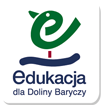 SCENARIUSZ ZAJĘĆz  dziećmi 3-, 4-, 5 – i  6 – letnimiBlok tematyczny: Łąka i jej mieszkańcy. Temat dnia: Wycieczka na łąkę.Cele ogólne: Rozpoznawanie roślin i zwierząt żyjących na łące.Rozwijanie spostrzegawczości.Zachęcanie do wnikliwej obserwacji.Cele szczegółowe:Dziecko:- rozpoznaje niektóre rośliny i zwierzęta łąkowe Doliny Baryczy,- prowadzi wnikliwe obserwacje przyrodnicze z użyciem lup,Metody: rozmowa, pokaz, obserwacja, działanie dzieci.Forma: indywidualna, grupowa, zbiorowa.Środki dydaktyczne: ilustracja przedstawiająca łąkę, ilustracja przedstawiająca las, lupy, łopatka, woreczek foliowy, podpisy do ilustracji: łąka, kret, konik polny, trawa, mak, motyl. Przebieg zajęć:Przywitanie i podanie celu zajęć. Wprowadzenie.Dzieci na dywanie. Na gazetce znajdują się dwie ilustracje. Jedna przedstawia łąkę, druga las. Zadaniem dzieci jest wskazanie tej, która przedstawia łąkę. Następnie dzieci próbują nazywać rośliny i zwierzęta znajdujące się na ilustracji. Okazy nieznane dzieciom nazywa nauczyciel. Dobieranie podpisów do ilustracji. Dzieci, które potrafią już czytać odszukują karteczki z napisami i umieszczają je we właściwym miejscu. Młodsze odczytują całościowo. Przypomnienie o właściwym zachowaniu się podczas wycieczki.Przygotowanie potrzebnych przyborów: lupy, łopatka, woreczek foliowy.Wyjście na pobliską łąkę.Prowadzenie obserwacji przyrodniczych. Zwrócenie uwagi na kolorystykę. Rozpoznawanie roślin i zwierząt.Wykopanie okazów np. koniczyna, trawa, w celu wykonania kart zielnika.Zabawa oddechowa „Dmuchawce”.Wykorzystanie do zabawy okazów mniszka lekarskiego znalezionego na łące.Powrót do przedszkola.Umieszczenie okazów w kąciku przyrodniczym – zasuszenie.Opracowała: Renata Babyk